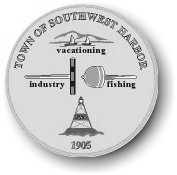 Southwest Harbor Town Office   Tuesday June 11, 2019 @ 6:00 P.M.Lydia Goetze called the regular Select Board’s meeting to order at 6:00 pm. In attendance Kristin Hutchins, George Jellison, Ryan Donahue, Manager Justin VanDongen, Marilyn Lowell, Chairman Chad Terry absent and excused.  II. Visitors to be heard:  Ann Wolak of 7 Wesley Ave.  Disregard of the Land Use Ordinance for the Williams Parking Lot permit.	Fill permits	Light Shields	Silt run off	Shouldn’t be parking lot for residential use III. Town Manager’s Report:	Back wall of south shed is bowing from the fill being pushed back against it.  Building should have a buffer from the pile of fill to the back of building.      IV. New Businessa. Liquor License – Harbour Cottage Inn (Renewal) - Motion made by Kristin Hutchins to renew Liquor License for Harbour Cottage Inn, seconded by George Jellison, approved 4/0/0.b. Special Events Application – Horseshoe Art Festival – Motion made by Ryan Donahue to approve the special events application for Tim Flanagan for event on July 27 and 28, 2019  seconded by Kristin Hutchins, approved 4/0/0.Motion made by Kristin Hutchins to approve the special events application for Tim Flanagan for event on August 10 and 11, 2019 seconded by Lydia Goetze, approved 4/0/0.c. Municipal Quit Claim Deed Map 2 Lot 10 to previous owner – Motion made by Kristin Hutchins to approve and sign quick claim deed for Map 2 Lot 10, seconded by Lydia Goetze, approved 4/0/0.d. Appointments - Donald Sullivan, Harbor Committee – Motion made by Kristin Hutchins to accept Donald Sullivan to the Harbor Committee effective June 11, 2019 through June 30, 2022, seconded by Ryan Donahue, approved 4/0/0.James Vallette, Warrant Committee – tabled to next meeting.Ryan Donahue was asking if there was fill leaving the Clark Point Road project that could be used on another site, or for future project.  Manager VanDongen indicated that there is a large pile of dirt that is currently at the Town Garage.  No dirt has left our custody at this time.Kristin Hutchins would like to have more information about marijuana movement.  The Planning Board has this on the June 20th meeting.      V. Motion made by Kristin Hutchins to accept and sign warrants, seconded by George Jellison, approved 4/0/0General Fund Warrants: FY 18-19: 124Payroll Warrants: FY 18-19: 120, 123School: FY 18-19: corrected 117, 122Bond Warrant: FY 18-19: 121     VI. Next Meeting Dates – June 18, 2019 at 6:30 pm Town Office V. Adjourn Meeting – Motion made by Kristin Hutchins to adjourn the meeting @ 6:42 p.m., seconded by George Jellison, approved 4-0-0